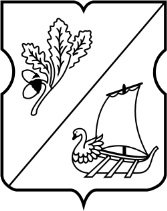 СОВЕТ ДЕПУТАТОВ муниципального округа Старое Крюково ПРОЕКТРЕШЕНИЕ15 декабря 2015года № 12/ О согласовании предложения по месту размещения торгового автомата со специализацией «Молоко» на территории района Старое КрюковоВ соответствии с п. 1, 2 ч. 5 ст. 1  Закона города Москвы от 11.07.2012 г. № 39 «О наделении органов местного самоуправления муниципальных округов в городе Москве отдельными полномочиями города Москвы», постановлением Правительства Москвы от 03 февраля 2011г.№ 26 –ПП «О размещении нестационарных торговых объектов, расположенных в городе Москве на земельных участках, в зданиях, строениях и сооружениях, находящихся в государственной собственности», п.12 ч.1 ст.6 Устава муниципального округа Старое Крюково от 03 марта 2014№ 04/01  и на основании обращения заместителя префекта Зеленоградского АО Чеботарева А.В. от 08.12.2015 №15-05-550/5-2 Совет депутатов муниципального округа Старое Крюково решил: 1.Согласовать предложение по месту размещения торгового автомата со специализацией «Молоко» на территории района Старое Крюково.2. Направить настоящее решение в Департамент территориальных органов исполнительной власти города Москвы, префектуру Зеленоградского административного округа города Москвы и управу района Старое Крюково города Москвы.3. Опубликовать настоящее решение в бюллетене «Московский муниципальный вестник» и разместить на официальном сайте муниципального округа Старое Крюково.4. Контроль за выполнением настоящего решения возложить на главу муниципального округа Старое Крюково Суздальцеву И.В.Глава муниципального округа  Старое Крюково                	                                  	       И.В. Суздальцева Юрисконсульт – советник                                                                            Л.А.Шальновап/пТип объектаАдрес размещенияПлощадь места размещенияСпециализацияПериод размещения1Торговый автоматЗеленоград, у корп. 9003кв.мМолокос 1 январяпо 31 декабря